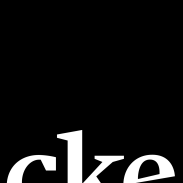 Aanvraagformulier financiering 2022 Nieuwe initiatieven1: Gegevens aanvragerNaam aanvrager: 			 man   vrouw                                                                                       Correspondentie adres, postcode, woonplaats:Telefoonnummer contactpersoon:E-mailadres contactpersoon:Website organisatie:2: Gegevens bank/ giroIBAN rekeningnummer:Ten name van: (neem exacte omschrijving op bankafschrift over)3: WeigeringsgrondenEen organisatie komt niet in aanmerking voor een bijdrage op grond van deze regeling indien:  a. De aanvraag niet voldoet aan de vereisten zoals gesteld in deze regeling;  b. De aanvrager ook zonder financiering over de benodigde gelden, hetzij uit eigen middelen of uit middelen van derden kan beschikken om de kosten van zijn activiteiten te dekken; c. De activiteiten van de aanvrager niet of niet in overwegende mate gericht zijn op de gemeente Eindhoven of haar ingezetenen;  d. De doelstellingen of activiteiten van aanvrager in strijd zijn met de wet- en regelgeving, het algemeen belang of de openbare orde;  e. De activiteiten primair een politieke, godsdienstige of levensbeschouwelijke boodschap hebben;  f. Op het niveau van bestuur of directie (zakelijke) relaties bestaan met bloed- of aanverwanten dan wel eigen bedrijven, eigen stichtingen dan wel andere eigen rechtspersonen die naar het oordeel van de uitvoerder ongewenst zijn; g. De financiering is aangemerkt als ontoelaatbare staatssteun.U verklaart dat bij de indiening van de financieringsaanvraag bovenstaande weigeringsgronden niet op uw organisatie van toepassing zijn. Tevens verklaart u ogenblikkelijk aan de uitvoerder te melden wanneer de activiteiten waarvoor de bijdrage is verleend, niet of niet geheel zullen worden verricht en belangrijke wijzigingen zich voordoen ten opzichte van de gegevens die bij de aanvraag zijn overgelegd. 4: Aanvraagtermijn Een financieringsaanvraag kan het hele jaar door worden aangevraagd met uitzondering van 1 juni t/m 1 september. U ontvangt binnen 4 weken bericht over de uitslag.5: Activiteiten die voor een bijdrage in aanmerking komen:Om in aanmerking te komen voor financiering wordt uw aanvraag getoetst aan deze criteria:(aankruisen indien u aan de desbetreffende eis heeft voldaan)	Er is sprake van een ontwikkeling en vernieuwing van de amateurkunstsector 	Het is van toegevoegde waarde op het bestaande aanbod van de amateurkunstsector in Eindhoven  	Het is in het maatschappelijk belang van de gemeente Eindhoven 	Er wordt een samenwerking aangegaan met amateurkunstveld of met het sociale domein. 	De activiteit heeft een eenmalig karkater, of draagt bij aan het opzetten van nieuwe activiteiten die op termijn aan op reguliere wijze georganiseerd en gefinancierd kunnen worden.   	Er is sprake van het opstarten van een amateurkunstvereniging in Eindhoven.6: Financieringsaanvraag voor project 2022Naam project of naam van nieuwe vereniging:Datum uitvoering bij project: De aangevraagde financiering bedraagt: €(min € 500 max € 3000 en tot 80% van het totaalbedrag)6: U dient de volgende gegevens toe te voegen aan uw aanvraag:Een beschrijving van de activiteit(en) waarvoor financiering wordt aangevraagd. Leg daarbij waar mogelijk een relatie met de criteria zoals die onder 4 worden genoemd. De doelen en resultaten die daarmee worden nagestreefd en hoe de activiteiten daaraan bijdragen. In het bijzonder ook in welke mate de activiteiten gericht zijn op de gemeente of haar bewoners.Een projectbegroting met dekkingsplan van de kosten van de activiteit of de kosten voor het oprichten van een nieuwe vereniging, met toelichting.Een opgave van eventuele samenwerkingspartners.Een beschrijving van de wijze waarop (bepaalde specifieke) doelgroepen worden betrokken bij de activiteit, en /of de wijze waarop de activiteit stimuleert tot deelname aan cultuur van (nieuwe) doelgroepen. 7: Naar waarheid ingevuldHierbij verklaar ik dat het formulier naar waarheid is ingevuld:Handtekening(en):Naam:Datum en plaats:Dit formulier incl. bijlagen als PDF mailen naar: Amateurkunst@cke.nlVoor meer informatie kunt u contact opnemen met:Dit formulier incl. bijlagen als PDF mailen naar: Amateurkunst@cke.nlCoordinator AmateurkunstE:	Amateurkunst@cke.nl T:	0402163244Met de regeling nieuwe initiatieven willen we projecten op het gebied van amateurkunst mogelijk maken die bijdragen aan het opstarten van een nieuwe amateurkunstvereniging of die bijdragen aan de ontwikkeling en vernieuwing van de amateurkunstsector in Eindhoven en/of bijdragen aan het maatschappelijke belang van de gemeente Eindhoven. De kosten kunnen tot 80% gedekt worden met een maximum van €3000,- per project. Wie komt er in aanmerking voor financiering?Natuurlijke personen die (in relatie tot het project waarvoor financiering wordt aangevraagd) een groep beoefenaars van amateurkunst vertegenwoordigen, komen in aanmerking voor financiering.Voor wanneer moet de aanvraag zijn ingediend?Een financieringsaanvraag kan het hele jaar door worden aangevraagd met uitzondering van 1 juni t/m 1 september.